CFATS Personnel Surety Program Instrument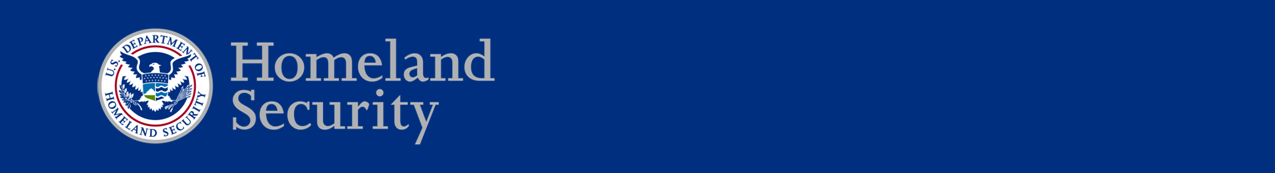 Privacy NoticeAuthority: 6 U.S.C. § 623 (Protecting and Securing Chemical Facilities from Terrorist Attacks Act of 2014) and the Chemical Facility Anti-Terrorism Standards, 6 C.F.R. Part 27 authorize the collection of this information.Purpose: DHS will use this information to identify individuals with terrorist ties that have or are seeking access to the restricted areas and/or critical assets at the nation’s high-risk chemical facilities or to electronically verify and validate that the affected individual is enrolled in another DHS program that compares an affected individual’s information to information to about known and suspected terrorists.Routine Use: This information may be disclosed as generally permitted under 5 U.S.C. § 552a(b) of the Privacy Act of 1974, as amended. This includes using the information, as necessary and authorized by the routine uses published in DHS/NPPD-002 Chemical Facility Anti-Terrorism Standards Personnel Surety Program System of Records (May 19, 2014, 79 FR 28752).Disclosure: Providing this information is required for high-risk chemical facilities whose site security plans are Authorized and/or Approved without a Risk Based Performance Standard 12(iv) conditions. Paperwork Reduction Act StatementIn accordance with the Paperwork Reduction Act, no one is required to respond to a collection of information unless it displays a valid Office of Management and Budget (OMB) Control Number. The valid OMB Control Number for this information collection is 1670-0029. The time required to complete this information collection is estimated to average 0.1667 hours per response, including the time for reviewing instructions, searching existing data sources, gathering and maintaining the data needed, and completing and reviewing the collection of information.  The collection of information is voluntary in order to obtain benefit.  Send comments regarding this burden estimate or any other aspect of this collection of information, including suggestions for reducing this burden to DHS/NPPD/IP/ISCD, 245 Murray Lane, S.W., Mail Stop 0610, Arlington, VA  20528-0610ATTN: PRA [OMB Control No. 1670-0029].CFATS Personnel Surety Program Option 1In this section, the instrument will use text fields and dropdown list to collect the following information:Required informationFor U.S. Persons (U.S. citizens and nationals as well as U.S. lawful permanent residents)Full Name;Date of Birth; andCitizenship or Gender.  For Non-U.S. PersonsFull Name;Date of Birth;Citizenship; andPassport information and/or alien registration number.Optional informationAliases;Gender (Non-U.S. Persons);Place of Birth;Redress Number; and/orUser Defined Field(s) (Not used for vetting purposes).CFATS Personnel Surety Program Option 2In this section, the instrument will use text fields and dropdown list to collect the following information:Required informationFull Name;Date of Birth; andProgram-specific information or credential information, such as expiration date, unique number, or issuing entity.  Optional informationAliases;Gender;Place of Birth;Citizenship; and/orUser Defined Filed(s) (Not used for vetting purposes).Data Elements Submitted to the DepartmentFor A U.S. PersonFor A Non-U.S. PersonFull NameRequiredRequiredDate of BirthRequiredRequiredGenderMust provide Citizenship or GenderOptional CitizenshipMust provide Citizenship or GenderRequired Passport Information and /or Alien Registration NumberN/ARequiredAliasesOptionalOptionalPlace of BirthOptionalOptionalRedress numberOptionalOptionalUser Defined Field(s)Optional (Not used for vetting purposes)Optional (Not used for vetting purposes)Data Elements Submitted to the DepartmentData Elements Submitted to the DepartmentFull NameRequiredDate of BirthRequiredProgram-specific information or credential information, such as expiration date, unique number, or issuing entityRequiredAliasesOptionalGenderOptionalPlace of BirthOptionalCitizenshipOptionalUser Defined Field(s)Optional (Not used for vetting purposes)